											<date>Subject: Letter of Support for project proposal SPIDER - open SPatial Data Infrastructure eDucation nEtwoRk Dear Prof. Dr. Ulrike Klein, OSGeo is pleased to recommend and confirm the importance and relevance of the application "SPIDER: open SPatial data Infrastructure eDucation nEtwoRk" submitted within the call Erasmus+ program strategic partnership for higher education (Call 2019 Round 1 KA2 - Cooperation for innovation and the exchange of good practices  KA203 - Strategic Partnerships for higher education). We acknowledge the application and our support to this application.DESCRIPTION OF THE ORGANISATION. The Open Source Geospatial Foundation (OSGeo) is a not-for-profit organization whose mission is to foster global adoption of open geospatial technology by being an inclusive software foundation devoted to an open philosophy and participatory community driven development.REASONS TO SUPPORT. OSGeo mission and vision is not only about technology, through its “Geo for All” Committee for educational outreach, the part of the OSGeo mission is making geospatial education and opportunities accessible to all. SPIDER idea to explore, develop and implement the concept of Open SDI as a new paradigm to SDI education is aligned with OSGeo vision. OSGeo projects such as GeoNode or GeoNetwork are one of main technology drivers for support of Open SDI paradigm.OPTIONAL: CONTRIBUTION OF THE ORGANISATION: EG: providing access to the network of the organisation, teaching topic X, hosting event Y etcYours sincerely, <signature><name><role in organization>Prof. Dr. Ulrike KleinBochum University of Applied SciencesFaculty of GeodesyLennershofstr. 140, 44801 BochumGermanyBochum University of Applied Sciences(Coordinator)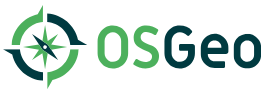 OSGeo9450 SW Gemini Dr. #42523Beaverton, OregonUnited States97008